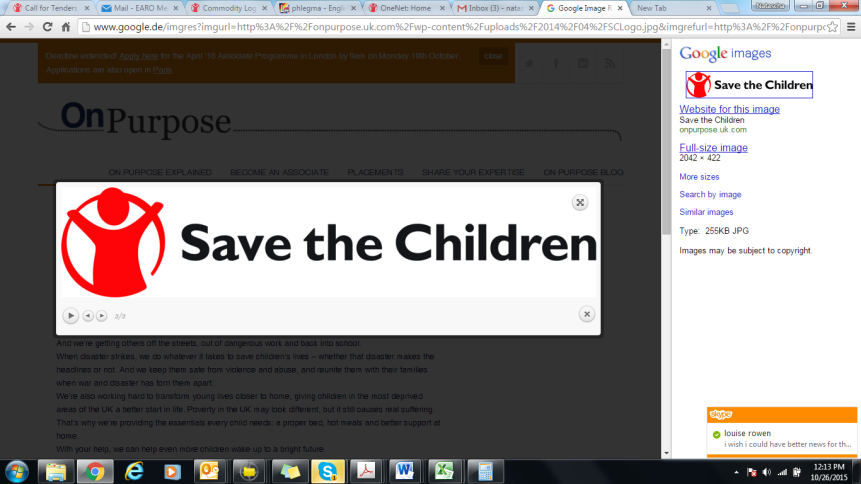 TENDER NOTICESave the Children International in South Sudan, is inviting tenders for qualified service providers for provision of Contracted Security Services in South Sudan.SUPPLY OF GOODS/SERVICES as follows:How to apply:The tender is open to bidders registered with the Insurance Regulatory Authority. Eligible and interested service providers can request for tender dossier by E-mail the request to SouthSudanTenders@savethechildren.orgFlash disk: at our office in Hai Malakal, opposite works Trade Union office, behind the Norwegian Embassy. You will be asked to register your name, your company name, contact number, and e-mail address. Office hours from 8:30-13:00, 14:00-17:00Deadline:  Tender closing date is Jul 3rd  2017Submission: All completed bids should be submitted in a sealed envelope (byHand delivery or courier) addressed to:Tender CommitteeSCI/SSD/ITT/2017/014  Save the Children InternationalHai MalakalJuba, South SudanReference numberGoods/Service DescriptionSCI/SSD/ITT/2017/014CASH TRANSFER SERVICES